OBJETIVOSEfetuar os procedimentos administrativos referentes ao abono, comunicado por servidor ocupante de cargo de provimento efetivo e em comissão.ABRANGÊNCIAÓrgãos da administração direta, autárquica e fundacional do Poder Executivo Estadual.FUNDAMENTAÇÃO LEGALLei Complementar nº 46, de 31/01/1994, e suas alterações – Institui o Regime Jurídico Único dos servidores públicos civis da administração direta, das autarquias e das fundações públicas do Estado do Espírito Santo, de qualquer dos seus Poderes.DEFINIÇÕESUnidade de recursos humanos (RH) – Setor(es) centralizado(s)/ descentralizado(s) do órgão que exerce(m) acompanhamento e registro do abono;e-Docs – Sistema de Gestão de Documentos Arquivísticos Eletrônicos;Siarhes – Sistema Integrado de Administração de Recursos Humanos do Espírito Santo.UNIDADES FUNCIONAIS ENVOLVIDAS5.1 Unidade de recursos humanos dos órgãos citados no item 2.1.PROCEDIMENTOSComunicação de AbonoO abono será efetuado mediante interesse e comunicação de servidor, conforme art.32 da LC nº 46/94.São executadas as seguintes atividades:T01 - Capturar a Comunicação de Abono elaborada no e-DocsO servidor deverá acessar o e-Docs para capturar a Comunicação de Abono, conforme especificações descritas abaixo:Forma de captura: Opção “Elaborar”;Modelo de documento: RH - Comunicação de Abono;Informações do documento - Nome: Incluir a data do abono;No documento selecionado: Incluir o nº funcional e a data do abono;Nível de acesso: Organizacional;Quem vai assinar o documento? O servidor e o chefe imediato.Importante: O e-Docs indicará sua chefia imediata de acordo com a escolha do cargo/função que optar no início da elaboração.T02 – Encaminhar a Comunicação de AbonoO servidor deverá acessar o e-Docs para encaminhar a Comunicação de Abono, assinada por ele e pelo chefe imediato, à unidade de recursos humanos.T03 – Verificar direito ao abonoA unidade de recursos humanos deverá acessar o Siarhes e verificar o número de abonos registrados.Caso o servidor não tenha direito, segue T04. Caso o servidor tenha direito, seguir conforme abaixo:- Necessidade de cancelamento com ou sem remarcação, segue T05;- Não há necessidade de cancelamento com ou sem remarcação, segue T07.T04 – Comunicar ao servidorT05 – Capturar a Comunicação de Abono (cancelamento com ou sem remarcação) elaborada no e-DocsO servidor deverá acessar o e-Docs para capturar a Comunicação de Abono (cancelamento com ou sem remarcação), conforme especificações descritas abaixo:Forma de captura: Opção “Elaborar”;Modelo de documento: RH - Comunicação de Abono;Informações do documento - Nome: Incluir a data do abono e se é cancelamento com ou sem remarcação;No documento selecionado: Incluir o nº funcional, escolher a opção correspondente ao cancelamento e informar se haverá ou não remarcação;Nível de acesso: Organizacional;Quem vai assinar o documento? O servidor e o chefe imediato.Importante: O e-Docs indicará sua chefia imediata de acordo com a escolha do cargo/função que optar no início da elaboração.T06 – Encaminhar a Comunicação de Abono (cancelamento com ou sem remarcação)O servidor deverá acessar o e-Docs para encaminhar a Comunicação de Abono (cancelamento com ou sem remarcação), assinada por ele e pelo chefe imediato, à unidade de recursos humanos.Caso a Comunicação de Abono seja para cancelamento sem remarcação, a comunicação inicial é cancelada. Caso seja para cancelamento com remarcação, segue T07.T07 - Usufruir o abonoT08 – Realizar o registro no SiarhesSugere-se o registro no Siarhes no primeiro dia útil posterior ao abono usufruído.T09 – Entranhar a Comunicação de Abono no processo funcional do servidor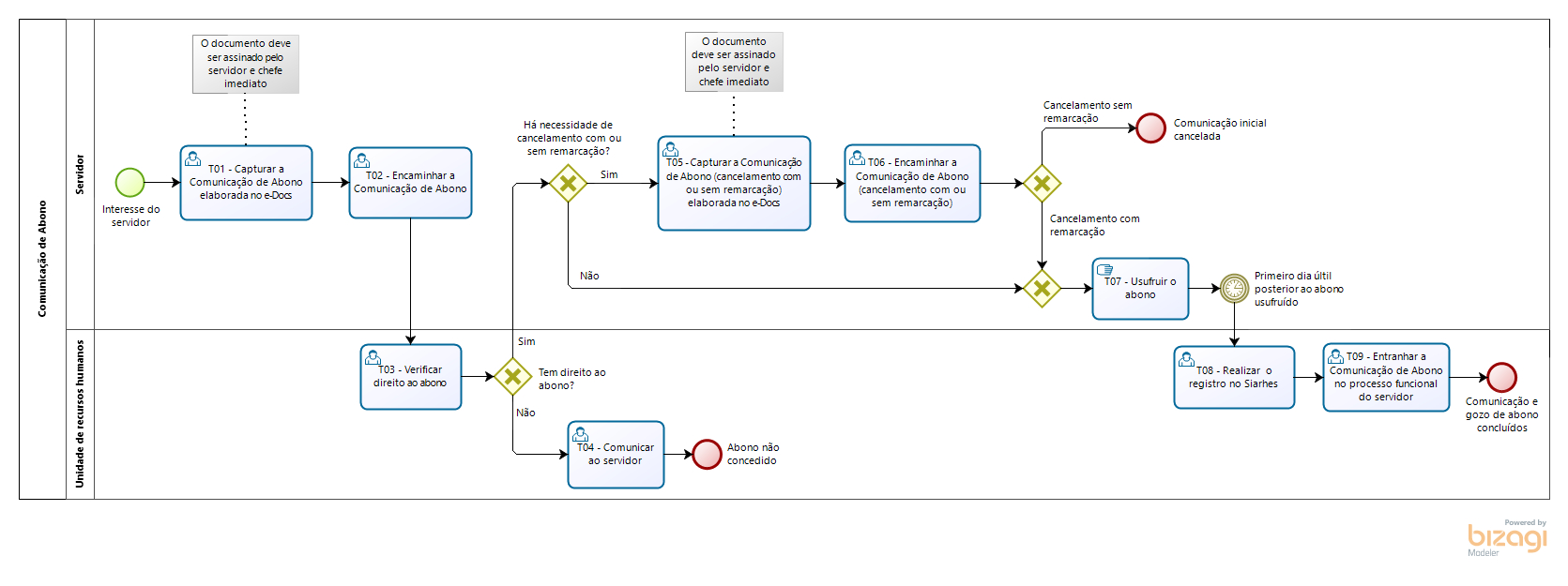 INFORMAÇÕES ADICIONAIS7.1 Os procedimentos, as orientações e a nota técnica sobre abono estão disponíveis no Portal do Servidor: www.servidor.es.gov.br;7.2 A Comunicação de Abono está disponível como um modelo de documento no e-Docs.ANEXOSNão aplicável.ASSINATURASNORMA DE PROCEDIMENTO – SRH Nº 042Tema:Comunicação de AbonoComunicação de AbonoComunicação de AbonoEmitente:Secretaria de Estado de Gestão e Recursos Humanos – SegerSecretaria de Estado de Gestão e Recursos Humanos – SegerSecretaria de Estado de Gestão e Recursos Humanos – SegerSistema:Sistema de Administração de Recursos HumanosSistema de Administração de Recursos HumanosCódigo: SRHVersão:01Aprovação: Portaria n.º 31-R/2021Vigência: 30/03/2021EQUIPE DE ELABORAÇÃO – SRH Nº 042:EQUIPE DE ELABORAÇÃO – SRH Nº 042:Marli Breda Bazilio de SouzaGerente de Recursos HumanosAna Claudia Passos Santos SilvaAnalista do ExecutivoSabrina Keilla Marcondes AzevedoAnalista do ExecutivoElaborada em 23/03/2021APROVAÇÃO:APROVAÇÃO:Charles Dias de Almeida Secretário de Estado de Gestão e Recursos Humanos – respondendo conforme Decreto 565-S, de 23/03/2021Aprovada em 29/03/2021